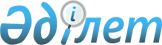 Жамбыл ауылының көшелеріне атау беру туралыАқтөбе облысы Әйтеке би ауданы Жамбыл ауылдық округі әкімінің 2011 жылғы 19 қыркүйектегі № 4 шешімі. Ақтөбе облысы Әйтеке би аудандық Әділет басқармасында 2011 жылғы 22 қыркүйекте № 3-2-116 тіркелді

      «Қазақстан Республикасындағы жергілікті мемлекеттік басқару және өзін - өзі басқару туралы» Қазақстан Республикасының 2001 жылғы 23 қаңтардағы № 148 Заңының 35–бабы 2-тармағына, Қазақстан Республикасының 1993 жылғы 8 желтоқсандағы № 4200 «Қазақстан Республикасының әкімшілік – аумақтық құрылысы туралы» Заңының 14 бабы 4) тармақшасына, халқының пікірін ескере отырып, Жамбыл ауылдық округінің әкімі ШЕШІМ ЕТТІ:



      1. Жамбыл ауылының көшелеріне келесі атаулары берілсін:

      1. Жамбыл Жабаев;

      2. Көкпектас;

      3. Тыңгерлер;

      4. Ярослав;

      5. Ыбырай Алтынсарин;

      6. Ырғыз;

      7. Дина Нұрпейісова;

      8. Мұхтар Әуезов;

      9. Амангелді Иманов;

      10. Тұрар Рысқұлов;

      11. Әбілқайырхан;

      12. Шоқан Уәлиханов;



      2. Осы шешімнің орындалуын бақылау ауыл әкімі аппаратының жетекші маманы Карабалаев.Б.жүктелсін.



      3. Осы шешім алғашқы ресми жарияланған күннен кейін күнтізбелік он күн өткен соң қолданысқа енгізіледі.      Жамбыл ауылдық округі әкімі:              Қ.О. Бигалиев
					© 2012. Қазақстан Республикасы Әділет министрлігінің «Қазақстан Республикасының Заңнама және құқықтық ақпарат институты» ШЖҚ РМК
				